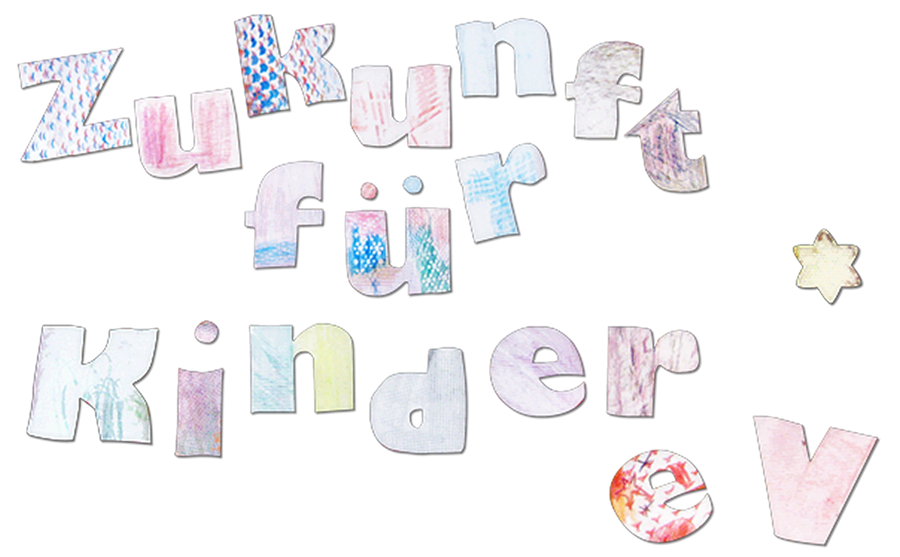 Gesamtprozess FörderprojektFörderantrag Handschriftlicher bzw. PC-geschriebener Antrag durch Kind/Jugendlichen (gefördert werden nur Kinder/Jugendliche aus WGs bzw. Heimen)Ausfüllen Antrag von Webseite durch WG (Dokument unter „Fördermaßnahmen“)Nachweis der Ablehnung der Finanzierung durch Jugendamt (bzw. schriftliche Zusicherung durch WG) Übergabe aller 3 Antragsdokumente durch WG an Betreuer des Vereins.Sollte WG Antrag über allgemeine Mailadresse, Post bzw. per Fax an Verein senden, wird der Antrag zur Prüfung an Betreuer des Vereins, der die antragstellende WG betreut, übergeben.Werden beim Verselbstständigungsprojekt Maßnahmen gefördert, die über das Starter-Kit hinausgehen, ist der Abschluss einer Fördervereinbarung notwendig (z.B. Schulgeld).Im Falle der Förderung volljähriger Jugendlicher benötigt der Verein den Nachweis, dass das Einkommen des Jugendlichen nicht über 892,00€ beträgt. Dafür ist eine Kopie der Bescheinigung des Bezugs von Harz IV, BAB oder BAföG an den Verein zu übergeben.PlausibilitätsprüfungPrüfung der Anträge auf Vollständigkeit durch Betreuer des Vereins.ggf. Beschaffung von ergänzenden Informationen und Formulierung einer qualifizierten Befürwortungkeine Entscheidung durch Vorstand, wenn die Antragsanforderungen nicht eingehalten sindGenehmigung durch den VorstandZusendung durch Betreuer an Mailadresse der Vorstände:							ahschlosser@arcor.de, 							ReinhardJung@gdmcom.de,							ulf-kreienbrock@gmx.de,							t.weidinger@wr-anwaelte.de,							hiltermann.infra@t-online.de,	und der Geschäftsstelle:			geschäftsstelle@zukunft-fuer-kinder.deJedes Vorstandsmitglied antwortet direkt dem Betreuer, der Geschäftsstelle und den anderen Vorständen.Beim Vorliegen der Zusagen der Mehrheit der Vorstandsmitglieder informiert Betreuer die WG über die Förderzusage und informiert Geschäftsstelle. Bei Anwesenheit von nur 2 Vorstandsmitgliedern (z.B. urlaubsbedingt) müssen beide Vorstände zustimmen, bei Anwesenheit nur eines Vorstandsmitgliedes kann dieses alleine entscheiden, sofern die anderen Vorstandsmitglieder hierfür ihre Zustimmung erteilt haben. Geschäftsstelle nimmt den zugesagten Betrag in Projektliste aufFinanzflüsse und Dokumentation im Verein (nach Förderzusagen)Variante 1: WG des Kindes geht in Vorkasse (z. B. einmaliger Kauf Sportsachen): Kassenzettel bzw. Rechnungen des Kaufs plus Kontodaten des Vereins bzw. Mitarbeiters der WG gehen von WG an Geschäftsstelle.Variante 2: WG benennt Träger der Fördermaßnahme (z. B. Sportverein oder Musiklehrer etc.): der Verein wird direkt Vertragspartner des Trägers! Antrags- bzw. Vertragsdokumente des Trägers werden von WG an Betreuer übergeben. Dieser prüft bzw. stimmt Details mit Träger ab (Laufzeit, Sonderkündigungsoptionen, Zahlungsraten etc.).Geschäftsstelle prüft Dokumente nach Variante 1 bzw. 2 und veranlasst die Zahlung (bei Frau Danielowski)Alle Antragsdokumente und Zahlungsdokumente werden von Betreuer an Geschäftsstelle gesendet: Geschäftsstelle archiviert die Dokumente.Betreuer (von ZfK) kümmert sich persönlich:Begleitung des Kindes in den individuellen Fördermaßnahmen durch Besuche, Treffen, Telefonate etc.eventuell gelegentlich Fotos erstellenggf. Blogbeitrag für Webseite bei Geschäftsstelle liefernNUR im VERSELBSTÄNDIGUNGSPROJEKT: Monitoring der Förderbedingungen (soweit möglich)regelmäßiger Austausch mit anderen Betreuern im AK Betreuung Beendigung des ProjektesDie Geschäftsstelle informiert einen Monat vor Auslaufen des Förderprojektes den Betreuer, der sich ggf. um eine Verlängerung kümmern kann.bei vorzeitigem Abbruch des Förderprojektes schnelle Info von Betreuer an Vorsitzenden und Geschäftsstelle (Beendigung Zahlungsflüsse).rechtzeitige Abstimmung mit WG zur möglichen Fortführung des Projektes.bei Fortführung: Verlängerung per E-Mail mit kurzer Begründung bei Vorstand beantragenbei Nichtfortführung: Betreuer benachrichtigt Vorsitzenden und Frau Danielowski über Ende der Laufzeit7.	BesonderheitenStarter-Kit besteht grundsätzlich aus Möbelgutschein über 500€, Laptop und 3 Ordnern.Kaution wird grundsätzlich nicht übernommen, nur in Ausnahmefällen/Notsituationen.Bürgschaftserklärungen für Ausbildungsmaßnahmen nur in Ausnahmefällen/Notsituationen